台北和平基督長老教會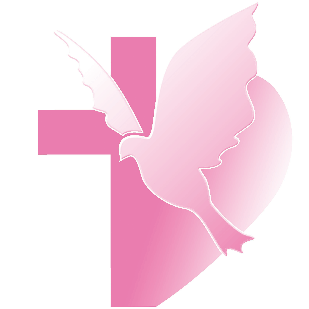 【根植於基督—謹慎來建造】(華語)【釘根佇基督—謹慎來起造】(台語)南神奉獻主日禮拜程序【講道大綱】一、前言二、前情提要:預備受難，進入耶路撒冷城三、經文解析:1.	猶太領袖質問耶穌權柄的來源2.	兩個兒子的比喻四、再思「上帝國的權柄」1.	對於政治權力中心的挑戰2.	對於宗教權力中心的挑戰五、處境實例-「台灣教會青年團契」（簡稱TKC）的成立六、結論與行動-看重上帝國所賞賜的權柄【金句】馬太福音21:31 「此兩個子叨一個有照老父的意思去做？」𪜶講：「大子。」 耶穌給𪜶講：「我實在給恁講，貿稅的及娼妓會比恁先進入上帝國。」【默想】1. 馬太福音21章中，猶太領袖挑戰耶穌權柄的真正原因是什麼？2. 透過今天的經文，共同思考上帝國權柄的目的是為了什麼？3. 今天，教會該如何運用上帝國的權柄，特別是教會內的年輕人。【本週樂活讀經進度】【重要事工消息】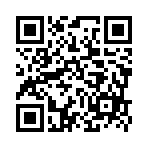 代表本主日有聚會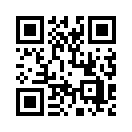 馬可福音1:1一開始就是「神的兒子，耶穌基督福音的起頭」，也是今天的主題。我1980年代開始牧會，當時在長老教會開始如火如荼的有兩條路線，一條是禱告山運動，另一條是街頭運動。當年有靈命更新運動，連我都會被問「你重生了沒有？屬靈生日是哪一天？」、「你被聖靈充滿了沒有？」讓我很難回答。現在台灣的教會開始強調復興、翻轉，希望找到最容易讓教會聚會人數增加、信徒增長的辦法。但我們在30人的教會做禮拜，跟在300人的教會做禮拜，究竟有甚麼不同？即使我們在台灣的「大」教會聚會，也比不上趙鏞基牧師的教會。在大教會講道，一上台鎂光燈就強到眼睛睜不開，這樣就比較好嗎？我曾經在嘉義東港教會牧會，當地最有名的是燒王船。那邊信徒的口頭禪是「喔，主耶穌啊！」連買一輛新的摩托車，都會來請牧師為新車禱告，就好像其他人請王爺開光一樣。所以我只好為新任的司機(信徒的小孩)按手禱告，但這就讓人不禁思考，究竟我們只是追求速成、發燈具給信徒去做光，還是真的栽培門徒(有機的)成長？因此，我決定帶大家回到馬可福音第一章，重新定睛在基督，謹慎來建造(起造)。馬可福音一開始提醒我們要回到上帝的兒子，因為這個道成肉身才是福音的起頭。保羅每一封書信都是用「耶穌基督的僕人」開頭，表明自己是耶穌基督所設立的使徒、是傳福音的人。同樣的，我們也應該重新回到生命的本質，成為神的兒子，也看見神的兒子道成肉身，成為眾人的僕人。保羅自己牧會也說「我今日成了何等樣人」、生死都在乎主。我自己是第三代的基督徒，因此我不清楚自己究竟是甚麼時候「重生得救」。之前甚至有論壇報記者來訪問我，可能上一個禮拜是訪問黑道出身的呂代豪牧師的見證，結果拿同樣問題來問我，甚麼都不問不出來，讓訪問的記者完全曉得怎麼寫。但我從小就很喜歡主日學，高中就開始教主日學，甚至教過許承道牧師。我本來想要當企業家，但後來有一天早上我就有個感覺，彷彿上帝跟我說，「要在台灣傳福音，有誰願意去？你願意去嗎？」因此，我就有一個新的想法，就是要去傳福音、做牧師。那天去新店教會做禮拜，結果公佈欄只剩下一張「台灣神學院招生簡章」，我就像撕紅榜一樣把它拿下來、去報名。後來我全家都很高興，爸爸可以當「牧師公」、二哥可以當「牧哥」。這是我的蒙召見證。由於我們成為基督耶穌的僕人，我們雖然一生只有幾十年，卻能跟歷世歷代的聖徒一同活在上帝的旨意之中，在基督裡與上帝同工也同行。上帝施行拯救，我們也有機會參與在其中。今年慶祝馬偕來台150週年，我1986-1997年有幸在淡水教會牧會，牧師館看出去就是馬偕登陸之地，能跟歷史的巨人對話。而誰知道，立威廉當年返國述職決定搭火車，就有機會在加拿大的牛津做宣道的見證，以致影響年幼的佐治(George)立志成為(加拿大長老教會第一位)宣道士，後來經日本來到台灣。我到聖望教會牧會，有機會傳承孫理蓮師母開創芥菜種會的心志，2003年到東港教會雖是一時的感動，卻是跟馬偕同來台灣、首位去台東宣道的李庥牧師所創立的。同樣的，我們其實沒有那麼偉大，都只是傳承前面歷世歷代聖徒的工作而已。相反地，我們不應該只是一味迎合年輕人的口味，或是任何目標群眾(像老人族群?!)的喜好，而是讓他們看到耶穌的榜樣來跟隨。我66歲跟東港教會說要退休，他們問我之後要做甚麼，我說不知道，但上帝會帶領。但我後來看電視劇「深夜食堂」，就覺得上帝呼召我也開一家深夜食堂，來滿足半夜肚子餓的需要，也陪他們聊一聊。果然我退休後，就被邀請去專職關心牧者，最近甚至陪伴幾位年輕牧師，聽他們講牧會的難題。有兩位決定離職的，我也希望他們帶著祝福離開，而不是帶著狼狽離開。將你前面的道路交給神，你的生命就會參與在神的歷史中，帶來不一樣。當施洗約翰為耶穌施洗的時候，他就看見天開了，神的聖靈像鴿子降在耶穌身上。當我們把生命交給主的時候，我們就能看見天開了！不必去參加「天國敬拜特會」，或者是需要某個名牧師按手禱告(或加持?)。不然，即使你被聖靈充滿像被電到一樣，很感動，之後卻沒有獻身的行動，又有甚麼用？到馬可福音1:11為止，短短十一節就把三一上帝都表明出來。希望我們能從這邊看見福音的起頭，而不只是把一些傳福音的方法或策略當作福音本身。下一堂我們會開始看「連耶穌也會受試探」。第一堂禮拜講 道：李宇平牧師講 道：李宇平牧師第二堂禮拜講 道： 講 道： 講 道： 講 道： 李宇平牧師李宇平牧師司 會：黃育文執事司 會：黃育文執事司 會：司 會：司 會：司 會：趙國光長老趙國光長老司 琴：李以諾弟兄司 琴：李以諾弟兄司 琴：司 琴：司 琴：司 琴：林純純執事林純純執事領 詩：領 詩：領 詩：領 詩：黃慧娟執事黃慧娟執事同心歌頌預備心敬拜上帝預備心敬拜上帝預備心敬拜上帝預備心敬拜上帝預備心敬拜上帝預備心敬拜上帝會眾會眾會眾序樂安靜等候神安靜等候神安靜等候神安靜等候神安靜等候神安靜等候神司琴司琴司琴宣召司會司會司會聖詩第一堂(華) 新聖詩 第22首「主右手寫字」(華) 新聖詩 第22首「主右手寫字」(華) 新聖詩 第22首「主右手寫字」(華) 新聖詩 第22首「主右手寫字」(華) 新聖詩 第22首「主右手寫字」會眾會眾會眾聖詩第二堂(台) 新聖詩 第22首「主上帝正手」(台) 新聖詩 第22首「主上帝正手」(台) 新聖詩 第22首「主上帝正手」(台) 新聖詩 第22首「主上帝正手」(台) 新聖詩 第22首「主上帝正手」會眾會眾會眾信仰告白台灣基督長老教會信仰告白台灣基督長老教會信仰告白台灣基督長老教會信仰告白台灣基督長老教會信仰告白台灣基督長老教會信仰告白會眾會眾會眾祈禱司會司會司會啟應 新聖詩 啟應文50以賽亞書61 新聖詩 啟應文50以賽亞書61 新聖詩 啟應文50以賽亞書61 新聖詩 啟應文50以賽亞書61 新聖詩 啟應文50以賽亞書61會眾會眾會眾獻詩第一堂十架的愛 Great is your Love十架的愛 Great is your Love十架的愛 Great is your Love十架的愛 Great is your Love十架的愛 Great is your Love黃琦娜、林沐恩黃琦娜、林沐恩黃琦娜、林沐恩獻詩第二堂把我們連起來把我們連起來把我們連起來把我們連起來把我們連起來手鐘團手鐘團手鐘團聖經馬太福音21:23-32馬太福音21:23-32馬太福音21:23-32馬太福音21:23-32馬太福音21:23-32司會司會司會講道上帝國的權柄上帝國的權柄上帝國的權柄上帝國的權柄上帝國的權柄李宇平牧師李宇平牧師李宇平牧師回應詩第一堂(華) 新聖詩 第177首「這是嶄新開始的一天(1-4節)」(華) 新聖詩 第177首「這是嶄新開始的一天(1-4節)」(華) 新聖詩 第177首「這是嶄新開始的一天(1-4節)」(華) 新聖詩 第177首「這是嶄新開始的一天(1-4節)」(華) 新聖詩 第177首「這是嶄新開始的一天(1-4節)」會眾會眾會眾回應詩第二堂(台) 新聖詩 第177首「這是重新出發的日子(1-4節)」(台) 新聖詩 第177首「這是重新出發的日子(1-4節)」(台) 新聖詩 第177首「這是重新出發的日子(1-4節)」(台) 新聖詩 第177首「這是重新出發的日子(1-4節)」(台) 新聖詩 第177首「這是重新出發的日子(1-4節)」會眾會眾會眾奉獻新聖詩 第382首 第1、5節新聖詩 第382首 第1、5節新聖詩 第382首 第1、5節新聖詩 第382首 第1、5節新聖詩 第382首 第1、5節會眾會眾會眾報告交誼 司會司會司會頌榮第一堂(華) 新聖詩 第401首「願全能主上帝」(華) 新聖詩 第401首「願全能主上帝」(華) 新聖詩 第401首「願全能主上帝」(華) 新聖詩 第401首「願全能主上帝」(華) 新聖詩 第401首「願全能主上帝」會眾會眾會眾頌榮第二堂(台) 新聖詩 第401首「願全能主上帝」(台) 新聖詩 第401首「願全能主上帝」(台) 新聖詩 第401首「願全能主上帝」(台) 新聖詩 第401首「願全能主上帝」(台) 新聖詩 第401首「願全能主上帝」會眾會眾會眾祝禱李宇平牧師李宇平牧師李宇平牧師阿們頌會眾會眾會眾尾頌第二堂願上主大仁愛願上主大仁愛願上主大仁愛願上主大仁愛手鐘團手鐘團手鐘團第三堂禮拜講 道：李宇平牧師講 道：李宇平牧師講 道：李宇平牧師講 道：李宇平牧師司 琴：黃琦娜姊妹司 琴：黃琦娜姊妹司 琴：黃琦娜姊妹司 琴：黃琦娜姊妹司 琴：黃琦娜姊妹司 會：林予平執事司 會：林予平執事司 會：林予平執事司 會：林予平執事領 詩：邱淑貞牧師領 詩：邱淑貞牧師領 詩：邱淑貞牧師領 詩：邱淑貞牧師領 詩：邱淑貞牧師敬拜讚美會眾會眾會眾信仰告白台灣基督長老教會信仰告白台灣基督長老教會信仰告白台灣基督長老教會信仰告白台灣基督長老教會信仰告白台灣基督長老教會信仰告白台灣基督長老教會信仰告白會眾會眾會眾消息報告司會司會司會歡迎禮司會司會司會守望禱告司會司會司會奉獻委身新聖詩 第382首 第1、5節新聖詩 第382首 第1、5節新聖詩 第382首 第1、5節新聖詩 第382首 第1、5節新聖詩 第382首 第1、5節新聖詩 第382首 第1、5節會眾會眾會眾聖經馬太福音21:23-32馬太福音21:23-32馬太福音21:23-32馬太福音21:23-32馬太福音21:23-32馬太福音21:23-32司會司會司會證道信息上帝國的權柄上帝國的權柄上帝國的權柄上帝國的權柄上帝國的權柄上帝國的權柄李宇平牧師李宇平牧師李宇平牧師回應詩歌新聖詩 第177首「這是嶄新開始的一天(1-4節)」新聖詩 第177首「這是嶄新開始的一天(1-4節)」新聖詩 第177首「這是嶄新開始的一天(1-4節)」新聖詩 第177首「這是嶄新開始的一天(1-4節)」新聖詩 第177首「這是嶄新開始的一天(1-4節)」新聖詩 第177首「這是嶄新開始的一天(1-4節)」會眾會眾會眾祝禱李宇平牧師李宇平牧師李宇平牧師阿們頌會眾會眾會眾日期3/28(一)3/29(二)3/30(三)3/31(四)4/1(五)進度約翰福音14約翰福音15約翰福音16約翰福音17約翰福音18禮拜類  別類  別時  間場  地場  地上週人數上週人數禮拜第一堂禮拜第一堂禮拜主日  8：30五樓禮拜堂五樓禮拜堂370禮拜第二堂禮拜第二堂禮拜主日 10：00三、四樓禮拜堂三、四樓禮拜堂260370禮拜第三堂禮拜第三堂禮拜主日 11：30五樓禮拜堂五樓禮拜堂110370禱告會類別類別時間本週本週上週/次下次聚會日期禱告會類別類別時間場地內容 / 主理人數下次聚會日期禱告會第一堂會前禱告第一堂會前禱告主日  8：20五樓禮拜堂教牧團隊4/3禱告會第二堂會前禱告第二堂會前禱告主日  9：50三樓禮拜堂教牧團隊174/3禱告會第三堂會前禱告第三堂會前禱告主日 11：00五樓禮拜堂敬拜團64/3禱告會禱告會禱告會週四 19：301F蔡維倫牧師123/31禱告會早禱會早禱會週五  8：402F02陳群鈺姊妹54/1團契聚會松年團契松年團契主日  8：401F01樂活讀經124/10團契聚會成人團契成人團契主日  9：007F05獻詩練習354/3團契聚會成人團契成人團契主日 11：302F02練詩354/3團契聚會婦女團契婦女團契週二10：001F01出遊383/29團契聚會方舟團契方舟團契週五19：006F03真理根基(12)134/1團契聚會青年團契青年團契週六19：00B1禮拜堂議題討論94/2團契聚會少年團契少年團契週六19：00B2禮拜堂信仰活動204/2小組聚會腓立比小組主日每月第1、3主日11:306F02陳詞章小組長74/3小組聚會腓立比小組主日每月第3主日11:306F01謝敏圓長老4/17小組聚會喜樂小組主日每主日10:006F05林瑜琳長老114/3小組聚會活水小組主日每月第2主日11:307F05吳雅莉牧師64/10小組聚會大數小組主日每月第1、3主日11:307F06許素菲執事64/3小組聚會橄欖小組主日每月第2主日12:006F01卓璇慧執事84/10小組聚會依一小家主日每月第2、4主日11:30B101蔡雅如姊妹144/10小組聚會新力氣分享小組主日線上聚會線上聚會信仰與生活/蕭崑杉弟兄-小組聚會甘泉小組週二每週二10:006F03生命見證173/29小組聚會新苗小組週二每週二19:006F01陳群鈺小組長123/29小組聚會安得烈小組10A週二每月第1、3週六14:006F04溫秋菊、鄭麗珠小組長4/8小組聚會安得烈小組10B週二每月第1、3週二19:306F02詹穎雯執事34/5小組聚會路加小組週二每月第3週二19:307F06周德盈小組長4/19小組聚會長輩小組三每週三 9:451F長輩分享、銀髮健康操533/30小組聚會K.B小組週五每週五10:001F陳群鈺小組長294/1小組聚會K.B II小組週五每週五10:002F02陳秀惠長老64/1小組聚會畢契小家週六每週六晚上18:00B101洪婕寧姐妹74/2小組聚會葡萄樹小組週六每月第4週六15:006F01黃瑞榮長老154/23查經班以斯拉查經班以斯拉查經班每月第二主日8:45-9:506F03高正吉長老384/10查經班生命建造查經班聖經共讀士師記生命建造查經班聖經共讀士師記每月一次 週六10:00五樓禮拜堂莊信德牧師4/16詩班樂團撒母耳樂團撒母耳樂團主日12：00B2禮拜堂張中興團長4/3詩班樂團希幔詩班希幔詩班週二20：002F02范恩惠傳道173/29詩班樂團青契敬拜團青契敬拜團週六15：30B1禮拜堂黃俊諺弟兄4/2詩班樂團和平敬拜團和平敬拜團週六14：00B102楊承恩弟兄64/9社區和平關懷站和平關懷站週二~週五 10:00-16:001F01-02粉彩/28 桌遊/25 健身/43 樂活183/38粉彩/28 桌遊/25 健身/43 樂活183/383/29社區繪畫小組繪畫小組週三  9：306F04-05張素椿老師83/30社區編織班編織班週三 10：00-12：006F03張雅琇長老113/30社區日文學習小組日文學習小組週三 18：002F02乾美穗子姊妹-社區姊妹成長讀書會姊妹成長讀書會週五 09：30-11：306F01沈月蓮長老54/1社區插花班插花班週五 19：001F01李玉華老師144/1全新樂活讀經計劃2022年3月28日至4月1日全新樂活讀經計劃2022年3月28日至4月1日全新樂活讀經計劃2022年3月28日至4月1日日期經文默想題目3/28(一)約翰福音141.對你而言，本章提到天上住處、道路和聖靈這三個主題，哪一個對你最寶貴，為什麼？花點時間默想並為此獻上禱告。2.耶穌應許聖靈保惠師將住在每一位信徒心中，祂教導真理並賜下平安喜樂，你最近曾在哪件事情上有此體驗？3/29(二)約翰福音151.今年是教會的建造年—「根植於基督，謹慎來建造」，你願意做些什麼，藉由操練使自己與主更親近？本週能否安排一次的禁食禱告？2.再讀13-15節這段有關朋友間的情誼，默想我們與主耶穌的朋友關係，在今天你有什麼話特別想跟你的耶穌好友說呢？3/30(三)約翰福音161.在你信仰的經歷中，曾否遭遇怎樣的逼迫或苦難？今日這段經文如何成為你的幫助？2.從14-16章中多次提到天父上帝、聖子耶穌、聖靈保惠師彼此的同工，在你屬靈生命中如何經歷三一上帝的同在和引領？3/31(四)約翰福音171.耶穌在禱告中提到的合一、愛、成聖和榮耀，請試著用自己的話來說明這些信仰概念，彼此間又有何種關聯？2.默想耶穌為我們所做的禱告，並用一個禱告來回應三一神的救贖，以及感謝上帝在你生命中的美好計畫。4/1(五)約翰福音181.留意本章中記載門徒彼得出現的經文--他做了什麼，發生了什麼事情，以及內心可能的變化。2.根據本章的經文，從耶穌被捕到被釘在十字架之前發生過哪些事，你能否逐一列舉出來。